CARL FREDRIK BERGSTRÖM	FÖRELÄSNING 1: EUs rättsystem och rättskällorEUs evolution: kriser och den institutionella ramen	            artikel 13–19 FEUEU-rättens konstitutionella principer: analysschema	Principen om tilldelade befogenheter    	                      artikel 5 FEUJfr MS grundlagar och särskilt Sverige 10 kap 6 § RF	Krav på lagstiftningRättslig grund + motivering     	               artikel 296 FEUF    	            	EXEMPEL: artikel 114, 194 och 352 FEUFRespekt för nationell identitet        	                      artikel 4 FEUSubsidiaritets- och proportionalitetsprincipen                                             artikel 5 FEU + protokoll 2Respekt för grundläggande fri och rättigheter	              	                      artikel 6 FEUPrincipen om lojalt samarbete	                      artikel 4 FEUJfr EU-domstolens processformer och effektivitetsprinciperEUs rättskällor: primärrätt och sekundärrättFördrag, rättighetsstadga och protokollRättsakter                       	     artikel 288-292 FEUFFörarbeten: särskilt rättsakters ’ingress’ och ’motivering’ i bakomliggande förslagRättspraxis? 	         → nästa föreläsningEUs databaser med material 	                      EUR-Lex och CURIA.eu …även Find-eRCARL FREDRIK BERGSTRÖM	FÖRELÄSNING 2: EU-domstolens process och tillämpningEU-domstolen som institution                         EU-domstolens uppdrag                 	                  artikel 19 FEU + protokoll 3Jfr MS författningsdomstolar Rättspraxis som rättskälla: relativ ställningNB: ’domstolen’ och ’tribunalen’	                                      artikel 256 FEUFEU-rättens processformer: analysschema     	DIREKT PROCESS	Mot EU: ogiltighetstalan               	                            artikel 263–265 FEUF		EXEMPEL: mål C-402/05 P och C‑415/05 PMot MS: fördragsbrottstalan  	                            artikel 158–260 FEUF	EXEMPEL: mål C‑791/19INDIREKT PROCESSFörhandsavgörande                     	                                      artikel 267 FEUF	EXEMPEL: mål C‑617/10EU-rättens genomslag i medlemsstaternaPrincipen om företräde		                 rättspraxis (mål C‑205/20)	Krav på konform tolkning	                 rättspraxis (mål C‑205/20)	Krav på direkt effekt	           	                 rättspraxis (mål C‑205/20)Krav på skadeståndsansvar                 	                 rättspraxis (mål C‑061/21)EU-domstolens tolkningsmetod           	                 rättspraxis (mål C-621/18)NB: ’stor avdelning ’ och ’generaladvokat’                     artikel 251–252 FEUF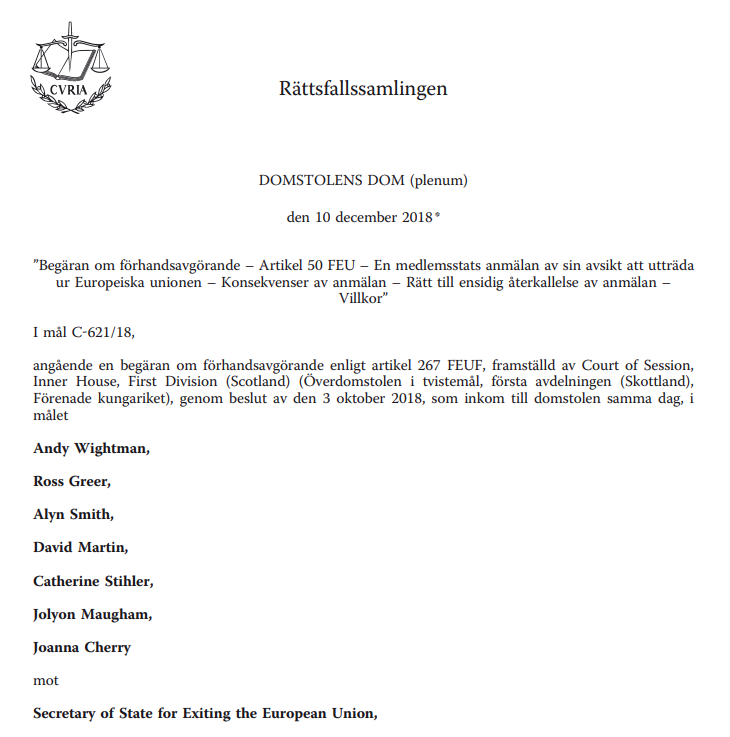 I den folkomröstning som hölls i Förenade kungariket 2016 röstade en majoritet för att denna medlemsstat skulle lämna EU. Ett år senare anmälde premiärministern att Förenade kungariket avsåg att utträda ur unionen med tillämpning av artikel 50 FEU.Kort därefter mottog Court of Session i Skottland (överdomstol i tvistemål) en ansökan om domstolsprövning från några ledamöter av det skotska parlamentet, bland annat Andy Wightman, från miljöpartiet, samt några ledamöter av det brittiska parlamentet och av Europaparlamentet.De önskade få klarhet i om det var möjligt att ensidigt återkalla en anmälan enligt i artikel 50 FEU. Den skotska domstolen begärde ett förhandsavgörande från EU-domstolen. EU-domstolen kom fram till att artikel 50 FEU ska tolkas så att en medlemsstat har rätt att ensidigt återkalla sin anmälan om det sker på ett entydigt och ovillkorligt sätt (så länge utträdesavtalet mellan medlemsstaten och unionen inte har trätt i kraft)CITAT 1: EU-rättens konstitutionella grund 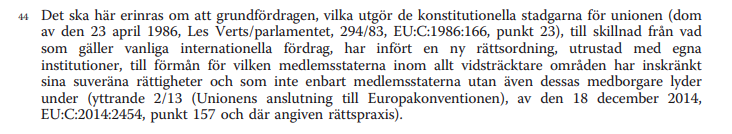 CITAT 2: EU-rättens genomslag i medlemsstaterna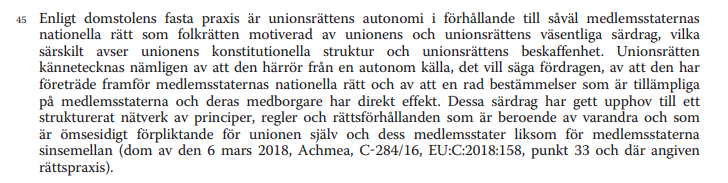 CITAT 3: EU-domstolens tolkningsmetod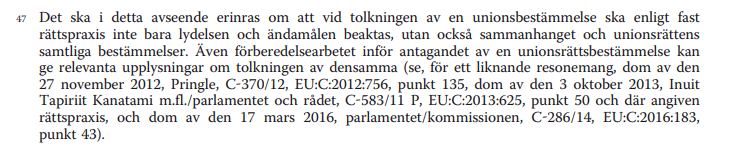 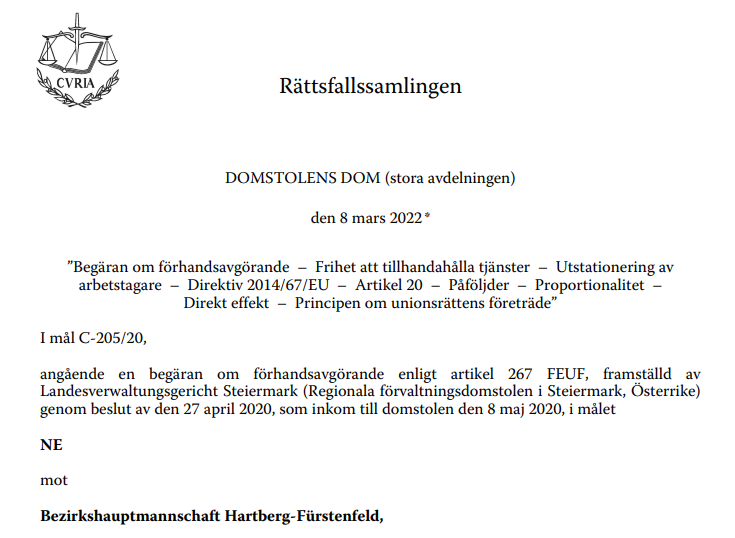 Begäran om förhandsavgörande från en förvaltningsdomstiol i Österrike. Den har framställts i ett mål där en privatperson (NE) överklagat ett beslut om böter för överträdelser av arbetsrättslig lagstiftning i Österrike. Denna lagstiftning hade inte blivit anpassad till ett direktiv från EU. Målet rör tolkningen av en artikel i detta direktiv.CITAT 1: Kravet på direkt effekt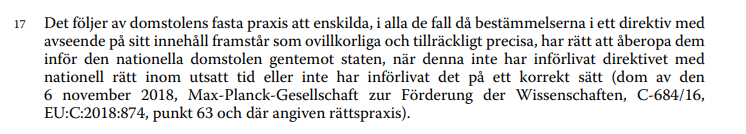 CITAT 2: Principen om företräde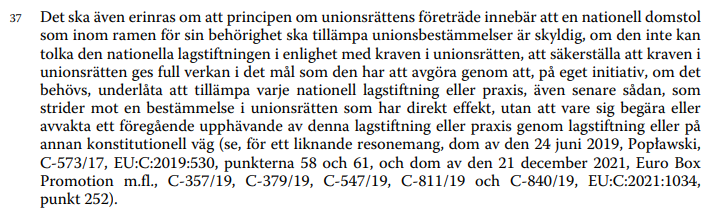 